.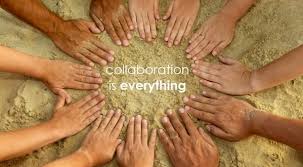 CommunicationAt Health Leadership High School, we believe that communication is what leads us to success! Here are some of the ways we communicate with our students and families:https://healthleadershiphighschool.org Facebook: @healthleadershiphs Instagram: @healthabqMonthly Newsletter and important information sent via Remind App, email and Jupiter HLHS main line: 505-750-4547Title 1 Coordinator: Carolina Quinones-Suarez: 505-750-4547 x108 and via email at Carolina@healthleadershiphighschool.org Student Support Resources:https://sites.google.com/healthleadershiphighschool.org/socialwork/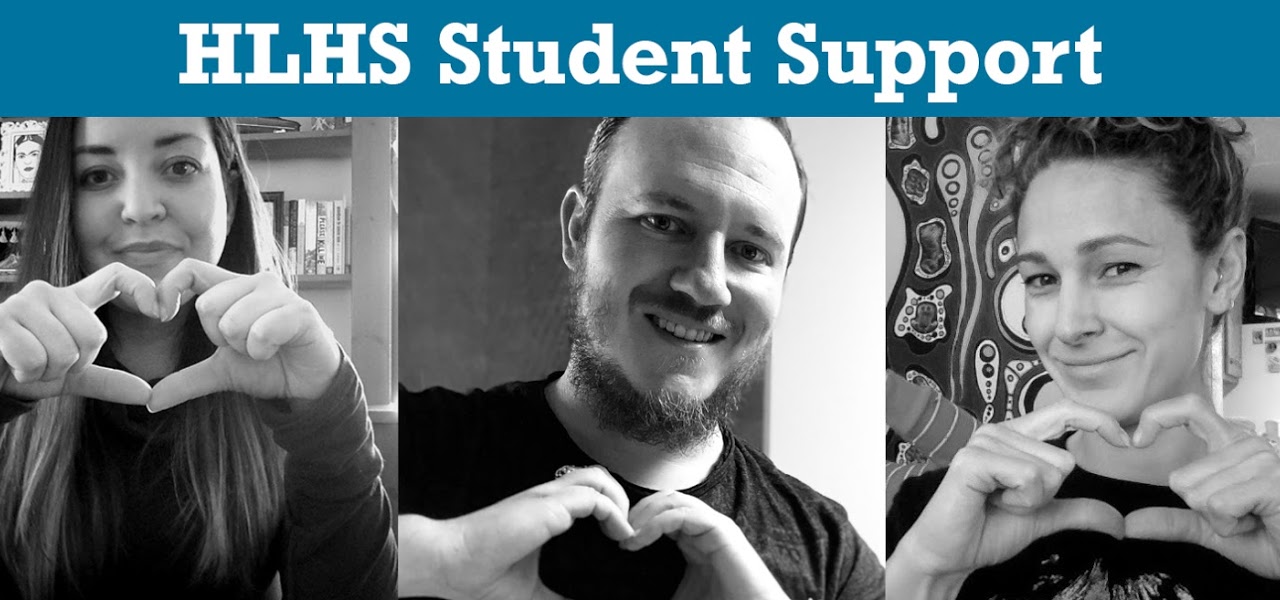 Transition ServicesHLHS provides transition services that supports students educational journey at Health Leadership High School and beyond!  Find out more information here:Community Engagement Resources:https://sites.google.com/healthleadershiphighschool.org/community-engagement-resources/homeProject Based LearningOur project-based learning model fully integrates our pillars of community engagement and student support to create a learning environment that acknowledges each student’s needs and interests. All projects are supported by community partners who help students identify driving questions and real-world problems, and then act as mentors, collaborators, and audience for the student’s ongoing learning and project work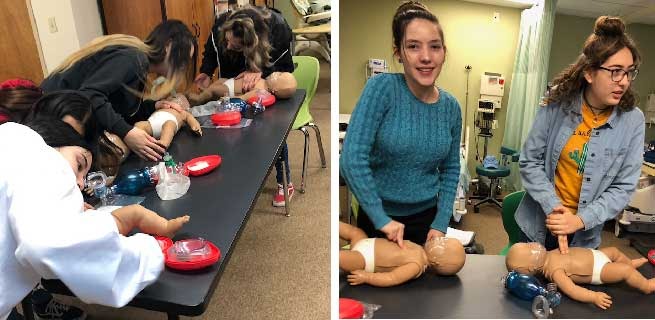 Health Leadership High School also has the first and only Community Health Workers Certification Program in the State of New Mexico!HLHS offers dual credit classes in partnership with CNM, Nursing Assistant Certificate, Career and College Exploration and Access opportunities as well as paid and non-paid internships!  Health Leadership High School offers a day program and a Re-Engagement evening program for students ages 14-21!  